VÝMĚNA ŘIDIČSKÝCH PRŮKAZŮOdbor dopravy a silničního hospodářství MěÚ Náměšť nad Oslavou upozorňuje držitele řidičských průkazů, jejichž platnost končí v průběhu roku 2017, že tyto průkazy je třeba vyměnit. O nový řidičský průkaz lze požádat již 3 měsíce před skončením platnosti současného ŘP a výměna je ZDARMA. 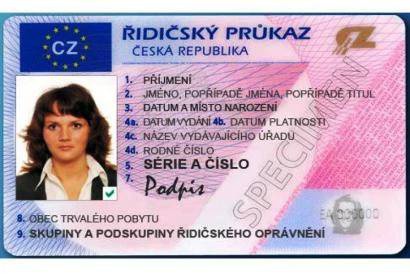 Výměnu řidičského průkazu lze provést na příslušném úřadu obce s rozšířenou působností podle místa trvalého pobytu řidiče. Při podání žádosti je třeba předložit:platný doklad totožnosti (občanský průkaz, pas)jednu průkazkovou fotografii o rozměrech 3,5 x řidičský průkaz, kterému končí platnostLhůta pro vydání řidičského průkazu je 20 kalendářních dnů, lze využít i expresního vydání za správní poplatek 500 Kč do 5 pracovních dnů od podání žádosti. Pokud řidiči o výměnu nepožádají včas, hrozí jim za řízení s neplatným řidičským průkazem pokuta, která je na místě do 2 tisíc korun, v případě správního řízení až 2 500 korun. 